РЕШЕНИЕ
Глазовской городской Думы
седьмого созыва№ 93	 26 мая 2021 годаОб информации об исполнении бюджета города Глазова за 1 квартал 2021 годаРуководствуясь Федеральным законом от 06.10.2003 № 131-ФЗ  «Об общих принципах организации местного самоуправления в Российской Федерации», Положением «О бюджетном процессе в муниципальном образовании «Город Глазов», утвержденным решением Глазовской городской Думы от 30.03.2016 № 99, Уставом муниципального образования «Город Глазов»,Глазовская городская Дума решает:Прилагаемую информацию об исполнении бюджета города Глазова за 1 квартал  2021 года принять к сведению. ПредседательГлазовской городской Думы			И.А. Волковгород Глазов«27» мая 2021 годаГородская Дума муниципального образования «Город Глазов» (Глазовская городская Дума)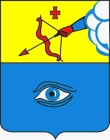 «Глаз кар» муниципал кылдытэтлэн кар Думаез (Глаз кар Дума)